	  บันทึกข้อความส่วนราชการ   กลุ่ม                                       กองกฎหมาย   โทร ๐ ๒๕๙๐    		 ที่  สธ ๐๙45.0                                             วันที่         	   		 		                             เรื่อง   ขออนุมัติเดินทางไปปฏิบัติราชการ                   	                               		         	เรียน   ผู้อำนวยการกองกฎหมาย ด้วยข้าพเจ้า.................................................ตำแหน่ง................................................................. พร้อมด้วย 	๑. ……………………………………………………….ตำแหน่ง.................................................................๒. ...............................................................ตำแหน่ง.................................................................           มีความประสงค์ขออนุมัติเดินทางไปปฏิบัติราชการเพื่อ..............................................................................................................................................................................ณ จังหวัด.........................................................................
ระหว่างวันที่............เดือน.........................พ.ศ..................ถึงวันที่...........เดือน..........................พ.ศ..................... เดินทางโดยพาหนะ  รถไฟ      เครื่องบิน   รถรับจ้าง    รถโดยสารประจำทาง    	                                                                 รถยนต์ส่วนตัว   รถยนต์ราชการ  หมายเลขทะเบียน......................…………………….โดยมี ...............................................................................เป็นพนักงานขับรถยนต์ ทั้งนี้ขอเบิกค่าใช้จ่ายจากงบประมาณ  	 ใช้งบประมาณของ....................................................................
                                              	 ใช้งบประมาณศูนย์บริหารกฎหมายสาธารณสุข  	 ไม่ใช้งบประมาณจึงเรียนมาเพื่อโปรดพิจารณาอนุมัติด้วย จะเป็นพระคุณ
                                                                    (ลงชื่อ) .............................................................                                                                          (...........................................................)                                                               ตำแหน่ง………………………………………………………เรียน   ผู้อำนวยการศูนย์บริหารกฎหมายสาธารณสุข                                           (ลงชื่อ) .............................................................                                                                                 (นางมะลิลา  ตันติยุทธ)                              อนุมัติ
                            (นางณีรนุช  อาภาจรัส)
         นักวิชาการสาธารณสุขชำนาญการพิเศษ
 ปฏิบัติหน้าที่ผู้อำนวยการกองกฎหมาย กรมอนามัย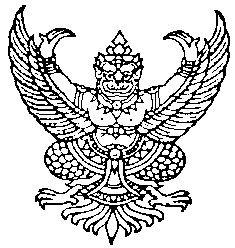 